 Електронна газета За грудень 2017Тренінг під назвою «Що Ви знаєте про СНІД?»04.12.2017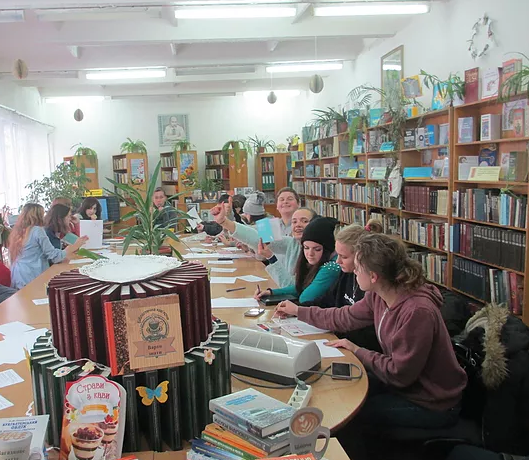 Виховний захід до Дня Збройних Сил України05.12.2017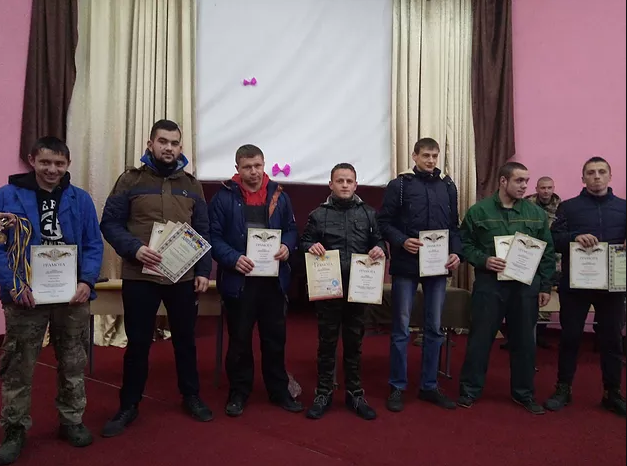 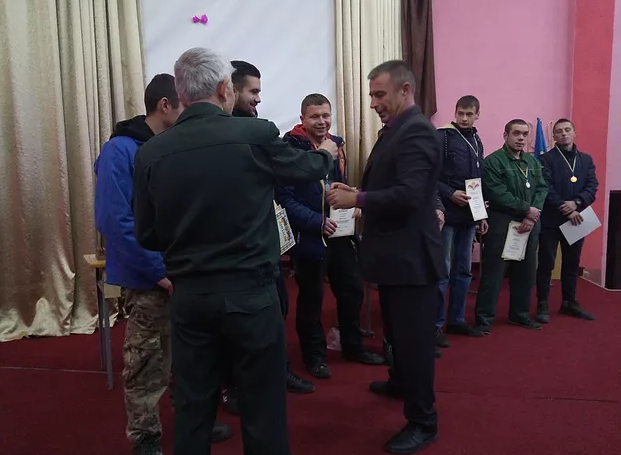 Виховний захід на тему: «Права людини»08.12.2017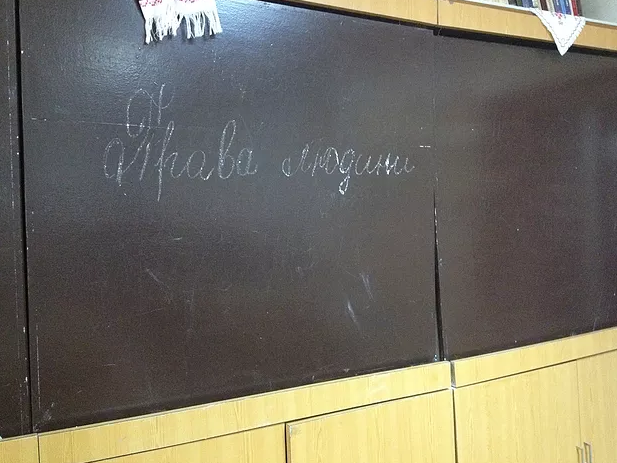 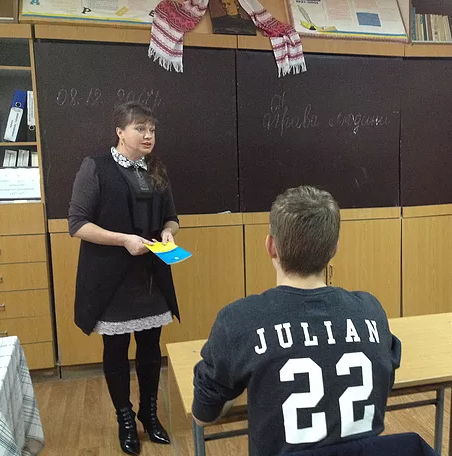 Благодійна акція "Подаруй дітям радість"19.12.2017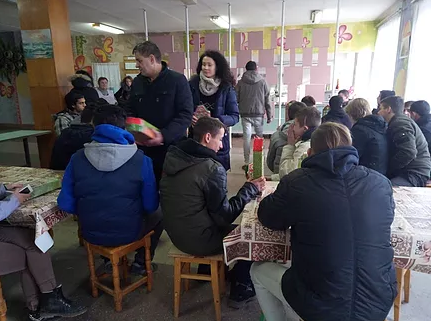 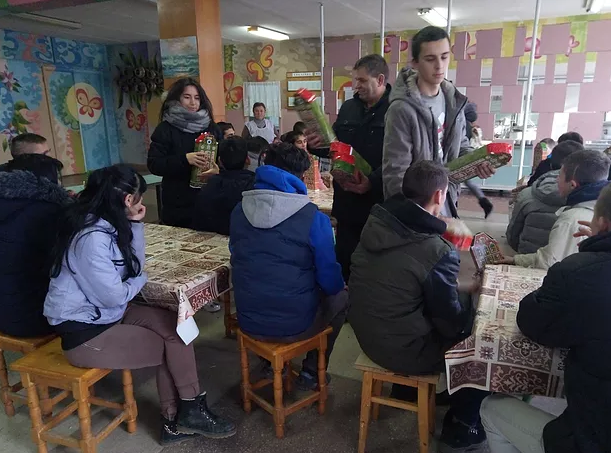  В рамках співпраці з цільовим проектом соціально-психологічної та правової допомоги підліткам та юнацтву «Діалог», який діє при ЗОДЮБ, в бібліотеці ДНЗ УЦПТО проведено зустріч з практичним психологом Обласного Центру здоров’я -  Анітою Соскидою.Захід  пройшов у вигляді тренінгу під назвою «Що Ви знаєте про СНІД?».Метою тренінгу було виявити рівень знань, поінформованості учнів та визначити їхнє ставлення щодо проблеми СНІДу; спонукати учасників до усвідомлення зв’язку між цінностями людини, її поведінкою та наслідками для себе та оточуючих; поглибити знання щодо СНІДу, основні шляхи зараження цією хворобою та заходи щодо її профілактики; формувати адекватне розуміння проблеми існування хвороби СНІД, толерантне ставлення до ВІЛ-інфікованих людей.